ПАВЛОГРАДСЬКА МІСЬКА РАДАВИКОНАВЧИЙ КОМІТЕТР І Ш Е Н Н Я23.12.2020р.	                   м.Павлоград					№ 1041Про скасування дозволу нарозміщення зовнішньої рекламиФОП Бузовері В.С.Згідно з пп. 13 п.а. ст. 30, ч. 1 ст. 52 Закону України «Про місцеве самоврядування в Україні», ст. 16 Закону України «Про рекламу», постановою Кабінету Міністрів України від 29.12.2003 року № 2067, «Про затвердження Типових правил розміщення зовнішньої реклами», «Правилами розміщення зовнішньої реклами у м. Павлограді», які затверджені рішенням виконавчого комітету Павлоградської міської ради від 10.08.2016 р. № 544, розглянувши заяву ФОП Бузовері В.С. (ІНН 3174321473) про скасування дозволу на розміщення зовнішньої реклами на території м. Павлограда, виконавчий комітет Павлоградської міської радиВИРІШИВ:1.Скасувати   дозвіл        на        розміщення      зовнішньої         реклами  ФОП Бузовері В.С. від   13.07.2018 р.   № 02-18.    Рекламоносій    розташований     на вул. Соборна, 97а, згідно з узгодженою схемою.2. Визнати таким, що втратило чинність рішення виконавчого комітету Павлоградської міської ради від 11.07.2018р. № 459 «Про надання                            ФОП Бузовері В.С. дозволу на розміщення зовнішньої реклами у місті».3. Координацію роботи щодо виконання даного рішення покласти на   начальника управління комунального господарства та будівництва Завгороднього А.Ю., контроль - на першого заступника міського голови Радіонова О.М.Міський голова                                                                       А.О. Вершина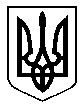 